PROBLEMI  DI  SCHERMO  E  DI  MONITOR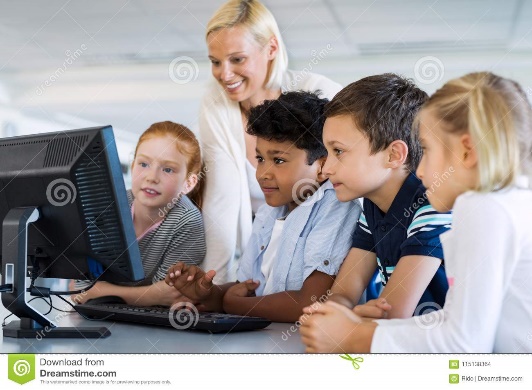 Cari ragazzi/e, eccoci qua a mettere in pratica quello che avevamo detto all’inizio dell’anno: la Fisica è alla base delle altre Scienze. In particolar modo, la Scienza dell’Informatica sfrutta gli eventi periodici in tantissime applicazioni pratiche: in queste pagine proveremo a risolvere qualche semplice problema legato agli schermi TV e ai monitor. Le dispense sugli schermi/monitor le potete trovare negli appunti “LA TELEVISIONE/IL MONITOR (cenni)”.Problema1: il fotogramma. Sapete di già (spero!) che un video è formato da una successione di fotografie chiamate fotogrammi proiettate una dopo l’altra in rapidissima successione. Sapendo che alla TV la proiezione avviene alla velocità di 25 fotogrammi al secondo (25fps), quanto tempo dura il singolo fotogramma? E qual è il tempo di durata del singolo fotogramma al cinema, che proietta video con 24fps? Problema2: l’illusione del movimento. Se proietto due immagini diverse una dopo l’altra, esse appaiono distinte se sono proiettate per un tempo maggiore di 1/8 di secondo circa; se invece sono proiettate per un tempo inferiore ad 1/8 di secondo appaiono come un’unica immagine in movimento. Sapendo ciò, ti danno il compito di produrre un video: a quanti frame per secondo lo puoi proiettare se vuoi che esso appaia come un’unica immagine in movimento? Segna le risposte esatte, giustificandole: 6fps  ;  10fps  ;  24fps  ;  50fpsProblema3a: il numero di frame. “Andiamo al cinema a vedere spiderman!” Il film dura 2h+1min: al cinema la proiezione avviene a 24fps. Da quanti frame è composto il film?Problema3b: il tempo di proiezione. Se lo stesso film “spiderman” viene proiettato in TV a 25fps, quanto dura la proiezione?Problema4:il monitor del PC. Il monitor di un PC ha un refresh rate di 60Hz (Cheeee?!?! Non sai cosa è il refresh rate?!?! Corri subito a leggerlo sugli appunti!!!”). Colleghi il monitor ad un PC che produce un video: dopo due minuti il video prodotto dal PC risulta composto da 8640 frame. Cosa fa il monitor? Segna la risposta esatta, giustificandola: proietta i frame così come sono prodotti  :  taglia via alcuni frame  :  aggiunge alcuni frame (doppiando quelli generati dal PC)Adesso colleghi lo stesso monitor ad un PC meno potente: dopo 4min esso produce un video composto da 12.000 frame. Cosa fa il monitor? proietta i frame così come sono prodotti  :  taglia via alcuni frame  :  aggiunge alcuni frame (doppiando quelli generati dal PC)Quanti frame dovrebbe produrre il PC in 10min per pareggiare esattamente la frequenza del monitor?Problema5: il cinema nel passato. All’inizio della storia del cinema i fotogrammi di una pellicola venivano proiettati ad una frequenza diversa da 24fps: una pellicola che durava 1h+20min era composta da 76.800 frame. Qual era la frequenza di proiezione? E quanti frame componevano una pellicola dalla durata di 20min?Problema6: il super monitor. Vuoi acquistare un monitor in grado di proiettare tutti i frame che il tuo bel PC produce. Misuri che un video prodotto dal PC dalla durata di 3min possiede 15.300 frame. Hai a disposizione 4 diversi monitor: quale/i scegli? Giustifica la tua risposta.Monitor Alpha; refresh rate 120Hz   ;   Monitor Beta: refresh rate 60Hz   ;   Monitor Gamma: refresh rate 72Hz   ;   Monitor Delta: 144HzSOLUZIONI:Problema1: T = 0,040s  ;  T = 0,042sProblema2: 10fps  oppure  24fps  oppure  50fpsProblema3a: 174.240 frameProblema3b: il film dura 6969,6 secondi, cioè 1h + 56min + 10 s  circaProblema4: il monitor taglia via alcuni frame   ;   il monitor aggiunge alcuni frame   ;  deve produrre 36.000 frameProblema5: il cinema proiettava le immagini a 16fps  ;   la pellicola era composta da 19.200 frameProblema6: Devi usare il Monitor Alpha o il Monitor Delta